                                                 Интегрированный урок                                              «Весна в природе и музыке»                                                                (2 класс)       Интеграция предметов: чтение, музыка, ознакомление с окружающим миром.      Тема: Ф.И. Тютчев. «Зима недаром злится». Пьеса П.И.Чайковского «Времена года». «Март», «Апрель».     Цель урока: показать, как образ природы отображается в  музыке, литературе.     Оборудование. Аудиозапись с произведениями П.И. Чайковского «Времена года», «Март», «Апрель»; портрет композитора П.И.  Чайковского. Аудиозапись «Календарь природы». «Март. Грачи прилетели». «Апрель. Половодье». Портрет поэта Ф.И. Тютчева, рисунки с образами Весны и Зимы; карточки со словами, обозначающими действия Весны и Зимы; рисунки с изображением птиц.                                            Ход урокаI. Организационный момент.  Слайд 1. Музыкальное приветствие на русском, ненецком и коми языках. Учитель 1.  Будь старательным и только!                      Будь внимательным и только!                      Все запомнишь, все поймешь!Прикрыли глазки и мысленно сказали: «Я внимателен, я хорошо думаю, я сосредоточен, догадлив, сообразителен и уверен в себе». Мы желаем вам успеха.Звучит музыка. Бах. Прелюдия до мажор ХТК.Учитель 1. Попробуйте угадать, о каком времени года говорится в этом стихотворении?                Растопило солнце снег,                Радость на сердце у всех,                Птицы весело запели,                Слышен звонкий стук капели,                И ручьи бурлят, и птички                В гнезда сели на яички.                Небо чисто-голубое.                Что с природою такое? (Весна.)По каким признакам вы определили, что говорится о весне? Слайд 2. Слайд 3. Весна в тундре.Актуализация знанийУчитель 1. Сегодня на уроке у нас пойдет речь о природе. Слайд 4.Прочитайте девиз нашего урока:                  Пойми живой язык природы,                 И скажешь ты: «Прекрасен мир!»«Люблю природу русскую» - так называется тема нашего раздела. Человек и природа неразделимы. Скучной была бы жизнь человека без пения птиц, без шелеста листьев, без журчания ручьев, без ярких красок полей, лесов, цветов. Но природа не всегда одинакова. Она изменяется по временам года.Учитель 1. Сколько времен года вы знаете? У каждого времени года свои приметы. А какие отличительные признаки времен года вы можете назвать?II. Основная частьПостановка темы урокаУчитель 1. После нашей предварительной беседы попробуйте определить тему урока?Сегодняшний   урок посвящаем природе, мы будем говорить об одном из времен года. И урок у нас  не обычный, а интегрированный: музыки, чтения и  ознакомления с окружающим миром. Тема урока.  Слайд 9.Наши художники, композиторы, поэты разными средствами могут нарисовать одну и ту же картину, вызвать в душе человека одинаковые чувства. Только поэт это делает словом, стихотворной строкой, художник – кистью и красками, а композитор – музыкой. Сегодня на уроке мы будем говорить о природе и словом, и звучанием музыки.IV. Работа по теме урокаПрослушивание музыкального фрагмента. Беседа.Учитель 2. Сейчас вы прослушаете музыкальный фрагмент известного во всём мире композитора.  Назовите его имя. На экране появляется портрет Чайковского.Какие  произведения  Чайковского знаете вы?Портрет П. И. Чайковского на доске. В произведениях Чайковского соединяются совершенство композиции и огромная выразительная сила, европейский стиль и традиция русской музыки.Учитель 2. Вы должны определить, о каком времени года идет речь в этом фрагменте. Слушайте внимательно звуки, которые помогут определить время года.Какие картины возникли в вашем воображении?При помощи чего композитору удалось передать настроение природы?Какое настроение навевает вам музыка? Что вы почувствовали, слушая ее? Звучит аудиозапись произведения П. И. Чайковского «Времена года». «Март» и «Апрель».Учитель 1. У кого из вас весна – любимое время года?За что вы любите весну?Многие композиторы обращались в своём творчестве к временам года, среди них и  Антонио Вивальди,   великий итальянский композитор эпохи Барокко. Звучит фрагмент произведения.2.  Беседа.Учитель 1. Сейчас мы отправимся в путешествие в мир удивительной и загадочной природы. Познакомимся с изменениями, которые происходят в живой и неживой природе весной. Звучит аудиозапись «Календарь природы».После прослушивания с детьми проводится беседа.Учитель 1. Как с приходом весны изменилась температура воздуха? Что происходит весной со снегом? В каких местах появляются первые проталины?Ученик. С приходом весны возвращаются из теплых краев перелетные птицы.  Учитель 1. Какие птицы к нам прилетают?Ученик. Раньше других в Россию прилетают грачи. Считается, что с их прилета и начинается у нас весна. Следом за грачами возвращаются скворцы и жаворонки, потом – зяблики. Ласточки и стрижи прилетают позже других птиц. Ведь им нужно, чтобы в воздухе появилось достаточно летающих насекомых. Учитель 2. А в нашем крае первыми появляются серые вороны. В ненецком календаре апрель называется месяцем ВАРНЭ. Затем, только появится небольшая вода, -  прилетают чайки. А в мае ждём гусей и уток. Почти все птицы весной строят гнезда. В гнезда птицы откладывают яйца и насиживают их – согревают своим теплом.Поиграем в игру «Где чье гнездо?3.Физкультминутка      Руки подняли и покачали – Это деревья в лесу.Руки нагнули, кисти встряхнули –Ветер сбивает росу.В стороны руки, плавно помашем –Это так птицы летят.Как они сядут – тоже покажем,Крылья сложили назад.Учитель 2. Ненецкая физминутка.Учитель 1. Ребята, сегодня мы говорили о весне с помощью музыки, побывали на экскурсии.Теперь пришел черед поговорить о весне словом, а вернее, поэзией.Мы познакомимся со  стихотворением Федора Ивановича Тютчева «Зима недаром злится».Портрет Ф.И. Тютчева на доске. Под портретом слова:4. Ф.И. Тютчев – известный русский поэт.Учитель 2. Он написал много стихов о природе. Многие из них музыкальные, напевные, поэтому композиторами написана музыка. Еще мальчиком Ф. Тютчев полюбил литературу, поэзию и сам начал писать стихи. Став взрослым, он продолжал заниматься любимым делом. Но писал стихи не для печати, а для своих друзей и близких ему людей. Учитель 1. Ф. Тютчев был почти ровесником А.С.Пушкина. Но тогда, когда А.Пушкин был во главе русской литературы, Тютчев был многим неизвестен. Первый сборник стихов вышел, когда поэту исполнилось 50 лет. Тургенев в предисловии к сборнику стихов написал: «Чувство природы в нем необыкновенно тонко, живо и верно». Мы видим, что эти слова Тургенева отражают содержание стихов Ф.И.Тютчева.5.  Стихотворение Федора Ивановича Тютчева «Зима недаром злится»Учитель 1.  В природе весной нередко случаются резкие перепады погоды. То после прохладных дней наступят такие теплые дни, что природа оживает и, кажется, что это начало лета. А то вдруг подует холодный ветер, по небу вновь понесутся низкие тучи, и даже пойдет снег. Зима как будто борется с Весной. Кто кого победит?Вот об этом и рассказал Федор Иванович Тютчев в своем стихотворении «Зима недаром злится». Послушайте это стихотворение и постарайтесь ответить на вопрос: Как передает свое настроение великий русский поэт? Подумайте над этим вопросом, а ответите на него в конце урока.Чтение стихотворения учителем наизусть.Учитель 1.  Понравилось ли вам это стихотворение?Какое настроение оно у вас вызывает?Какой мы увидели в своем воображении картину борьбы Весны и Зимы.Два образа – два настроения. На чьей стороне симпатии поэта?Поэту симпатична Весна, он радуется Весне и осуждает Зиму за то, что она не уходит.Вот это и предстоит доказать!Приготовьтесь к выразительному чтению стихотворения.Учитель 1.Что значит «читать выразительно»?Ученик. Соблюдать паузы, выделять голосом «нужные» слова, определить темп чтения...Дети сначала читают стихотворение, затем делят его на части.Учитель 1.На сколько частей разделили стихотворение?Ученик. На пять.Учитель. Значит, сколько будет продолжительных пауз?Ученик. Четыре.Далее дети работают.Эта работа идет параллельно словарно-смысловому анализу текста, ни в коем случае не в работы над выразительным чтением в отличие от выразительности по принципу подражания с голоса.Первая частьУчитель 1.Прочитайте самостоятельно первую часть стихотворения и ответьте, почему злится Зима.Ученик. Зима злится, что прошла ее пора.Учитель 1.Замените слово «недаром» близким по значению.Ученик. Не напрасно, то есть у Зимы есть причины злиться на Весну.Учитель 1. Как вы понимаете две последние строчки этой части?Ученик. Весна уже близко, скоро наступит.Учитель 1. Какие слова, по-вашему, являются главными в этой части? Подчеркните их.Дети выполняют задание.Учитель 1.Прочитайте выразительно вслух первую часть стихотворения.Читают два ученика.Вторая частьУчитель 1. Прочитайте про себя вторую часть и ответьте, о каких признаках весенней природы можете сказать словами автора.Ученик. Все засуетилось, жаворонки в небе...Учитель 1. Как вы понимаете  слова «все засуетилось»?Ученик. Все оживает, движется, тает.Учитель 1. Каков темп чтения этой части?Ученик. Ускоренный, передающий движение.Учитель 1. Какие слова здесь главные?Ответы детей.Прочитайте выразительно вслух вторую часть, обратите внимание на темп чтения.Читают два ученика.Третья частьУчитель 1. Прочитайте самостоятельно и найдите слова, передающие настроение Зимы и Весны.Ученик. Хлопочет, ворчит; хохочет, шумит.Учитель 1. Какие слова здесь главные?Ученик. Они и являются главными.Учитель 1.Как шумит Весна?Ученик. Ручьями, шелестом ветерка, птичьим криком.Учитель. Что значит «пуще»?Ученик. Сильнее.Учитель 1. Прочитайте выразительно вслух эту часть стихотворения.Читают два ученика.      	Четвертая частьУчитель 1.Прочитайте и выберите из текста слова, доказывающие то, что Зима так просто не уходит.Ученик. Взбесилась, пустила, убегая.Учитель 1.Эти слова являются основными в данной части. Как называет поэт Зиму?Ученик. Ведьма злая.Учитель 1. А Весну?Ученик. Прекрасное дитя.Учитель 1. Нарисуйте словами картинку, как взбесилась Зима.Ученик. Посылает метель на землю, которая уже дышит весной.Зима воюет, дует холодом, сыплет колючим снегом.Солнце вдруг спрячется, повалит густой снег, а потом опять голубое небо.Учитель 1. Прочитайте выразительно вслух эту часть стихотворения, передайте отношение автора к Зиме и Весне.Читают два ученика.Пятая частьУчитель 1. Прочитайте последнюю часть и ответьте на вопрос: как Весна отреагировала на проказы Зимы?Ученик. Она не переживает и не обращает внимания.Учитель 1. В стихотворении есть слово «умылася» - это в данном случае свойственно автору. А как бы сказали грамотно вы?Ученик. Умылась.Учитель 1. Какие слова надо выделить голосом?Ученик.  Главные.Учитель 1. Что значит «наперекор»?Ученик.  Назло.Учитель 1. Прочитайте вслух, изображая голосом, что Весна не унывает.Дети выполняют заданиеУчитель 1. Прочитайте выразительно все стихотворение вслух. Каким тоном надо его читать?Ученик. Бодрым.Учитель 1. Почему?Ученик. Так как Весна побеждает.Первый раз стихотворение прочитывается «по цепочке» пятью учащимися, так как пять частей. Второй и третий – отдельными учащимися, от начала до конца. Класс слушает чтение стихотворения с закрытыми глазами, чтобы представить и нарисовать в воображении Зиму и Весну.По окончании чтения дети открывают глаза и видят на доске два рисунка – Весну и Зиму.Красивая девушка – это Весна. Она румяная, веселая, в красном платье. За ней летят птицы. Весна хохочет и зовет с собой птиц, машет им руками.  Злая «ведьма», старая, некрасивая – Зима. Она летит по небу, ее белое платье развевается. И там, где она пролетает, - снег, метель. Вот-вот налетит на Весну.Обобщающая работаУчитель 1. Что напоминает вам данное стихотворение?Ученик. Сказку.Учитель 1. Почему?Ученик Зима и Весна – как живые существа.Поэт-волшебник. Совершил чудо – времена года превратил в людей, поэтому их имена, как и имена людей, написаны с заглавной буквы. У поэта они и ведут себя, как люди. Докажите это их действиями.По ходу ответов учащихся под образами на доске соответственно появляются заготовленные на карточках слова.На доске.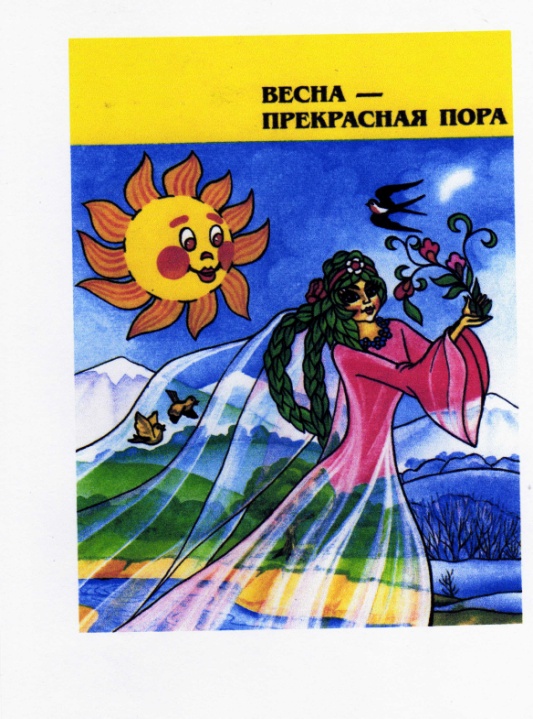 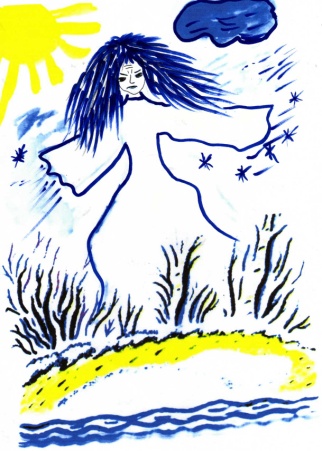 Затем дети выразительно читают стихотворение под музыкальное сопровождение.     Учитель 1. Ответьте на вопрос, поставленный в начале урока: как поэту удалось передать торжество, победу Весны над Зимой?Ученик. При помощи красочных, умело подобранных слов и выражений.V.  Итог урока.  Рефлексия.Учитель 1. Что каждый из вас открыл новое для себя на этом уроке?Что больше всего запомнилось и почему?Какое настроение у вас? Покажите мимикой.Спасибо всем за отличный урок.VI. Домашнее заданиеУчитель 1. На уроке мы проанализировали стихотворение Ф.И.Тютчева «Зима недаром злится», учились читать его выразительно. Как вы думаете, какие можно предложить задания для продолжения читательской деятельности дома?  Выберите вид домашней работы по силам и интересам.В е с н а                                                                                  З и м астучится                                                                                 злитсягонит (Зиму)                                                                          хлопочетхохочет                                                                                  ворчитшумит                                                                                    взбесилась умылася                                                                                 пустиларумяней стала